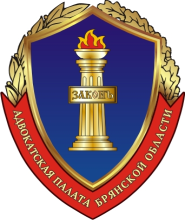 Адвокатская палата Брянской области. Брянск, ул. Степная, 10, тел.  (4832) 71-73-29г. Брянск                                                                                          25 сентября 2020 годаРешение Совета Адвокатской палаты Брянской области(Протокол № 11)Из 9 членов Совета Адвокатской палаты Брянской области ПРИСУТСТВОВАЛИ:Астахов А.И., Борщов П.Д., Колесников И.Н., Кузина Н.Ю., Михайлов М.Ю., Никольская Л.Н., Таратонов П.Ю., Токманёва А.А.Кворум имеется.Совет АПБО правомочен принимать решения.СЛУШАЛИ:Михайлова М.Ю. о необходимости предоставления в АПБО реквизитов адвокатами, осуществляющими деятельность в адвокатских кабинетах.В последнее время участились случаи, когда на расчётный счёт Адвокатской палаты Брянской области, Брянской областной коллегии адвокатов поступают денежные средства за осуществление защиты по назначению органов дознания, предварительного следствия и суда адвокатам, осуществляющим деятельность в адвокатских кабинетах, в то время как в соответствии с п. 4 ст. 21 Федерального закона от 31.05.2002 № 63-ФЗ «Об адвокатской деятельности и адвокатуре в Российской Федерации», адвокат, учредивший адвокатский кабинет, должен открыть счёт в банке.В целях перечисления денежных средств непосредственно адвокату, осуществляющему деятельность в адвокатском кабинете, Совет АПБОРЕШИЛ: обязать адвокатов, осуществляющих деятельность в адвокатских кабинетах, направить в Адвокатскую палату Брянской области информацию об имеющихся у них расчётных счетах в банках (включая ИНН банка, корреспондентский счёт, БИК банка и т.д.), а также личный ИНН.Президент АПБО                                                                               М.Ю. Михайлов